Read the words. Tick the real words and cross the nonsense words. 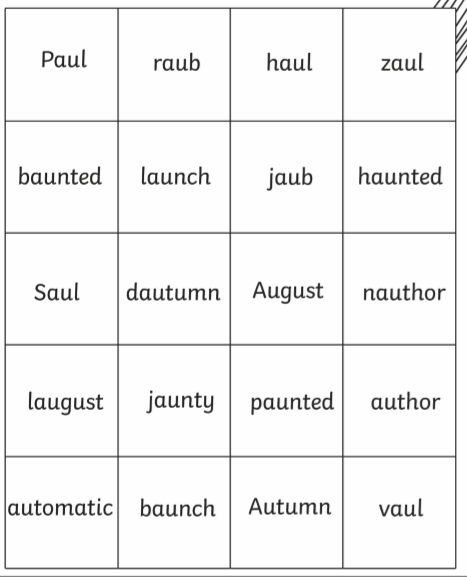 